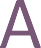 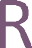 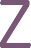 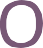 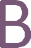 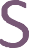 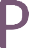 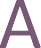 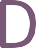 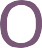 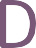 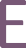 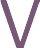 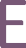 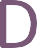 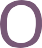 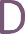 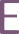 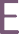 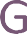 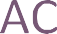 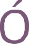 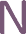 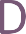 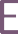 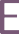 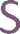 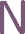 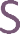 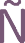 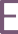 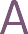 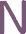 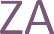 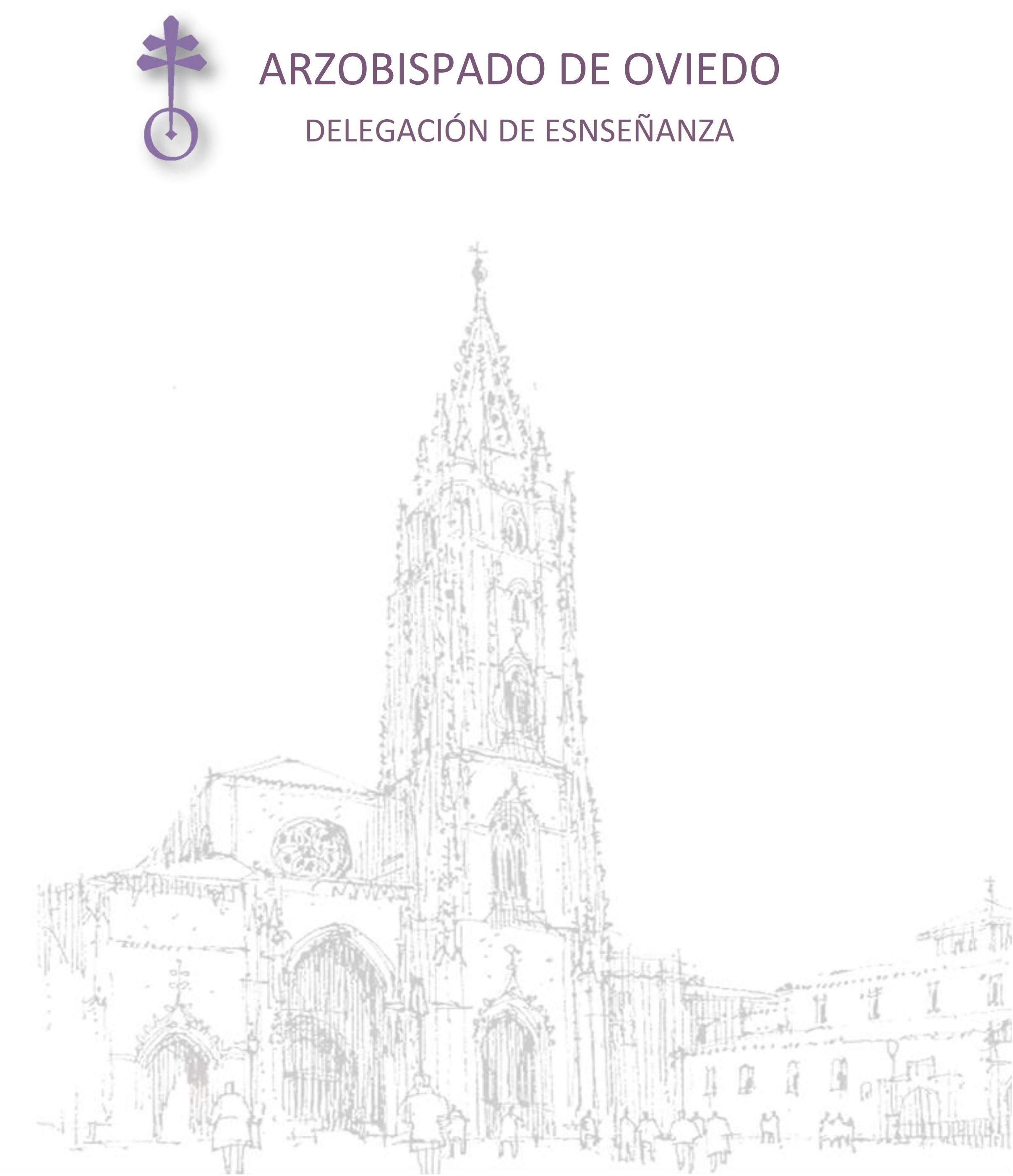 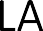 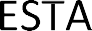 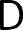 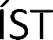 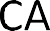 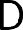 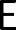 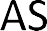 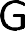 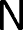 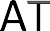 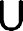 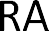 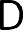 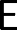 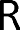 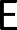 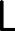 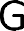 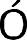 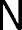 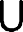 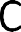 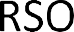 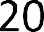 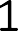 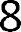 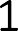 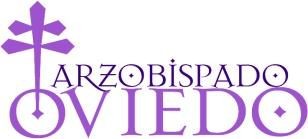 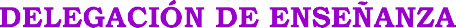 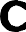 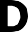 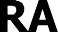 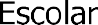 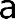 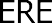 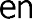 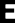 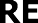 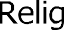 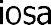 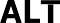 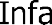 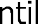 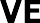 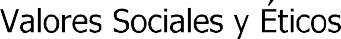 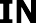 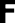 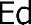 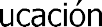 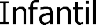 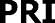 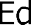 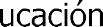 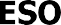 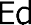 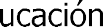 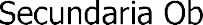 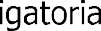 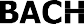 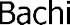 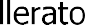 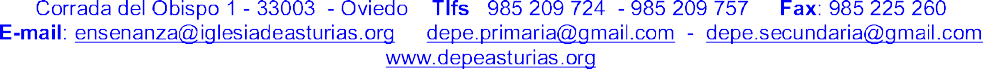 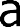 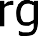 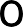 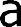 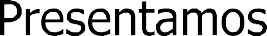 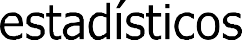 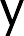 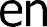 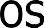 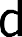 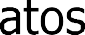 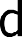 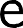 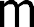 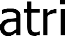 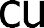 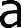 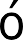 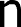 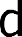 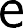 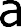 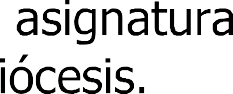 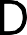 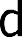 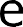 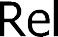 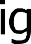 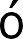 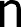 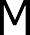 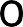 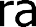 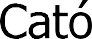 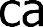 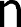 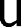 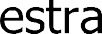 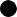 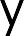 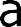 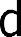 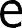 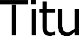 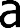 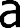 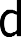 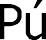 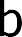 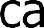 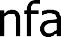 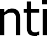 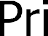 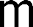 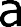 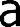 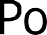 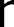 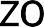 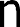 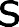 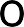 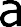 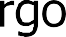 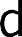 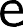 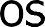 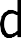 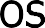 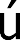 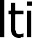 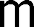 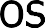 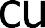 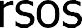 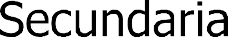 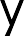 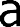 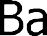 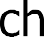 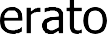 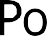 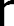 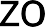 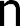 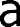 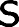 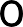 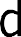 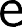 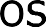 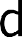 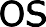 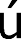 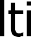 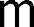 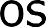 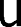 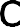 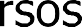 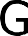 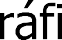 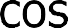 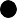 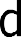 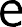 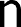 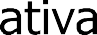 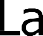 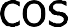 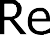 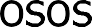 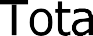 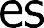 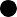 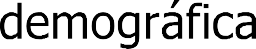 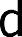 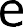 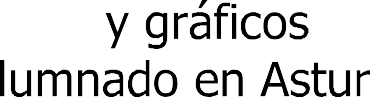 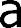 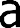 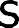 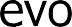 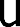 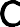 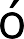 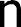 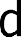 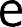 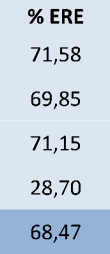 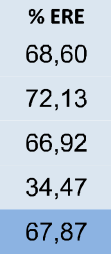 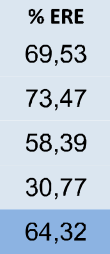 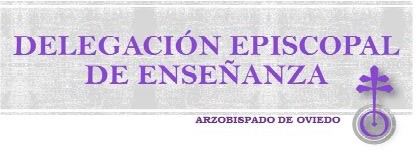 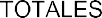 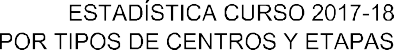 ESTADÍSTICA CURSO 2017-18 TOTALES Y COMPARATIVA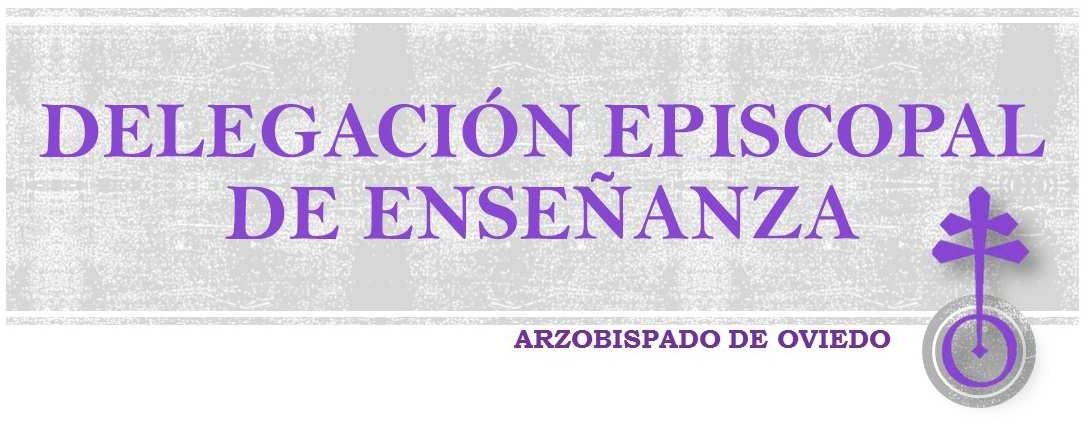 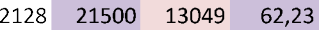 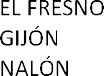 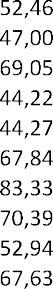 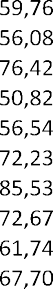 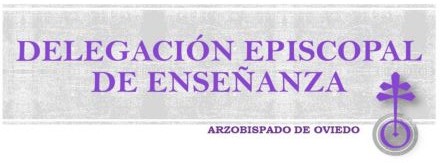 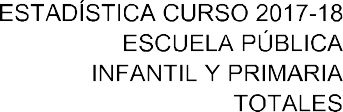 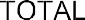 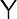 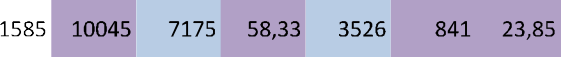 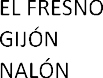 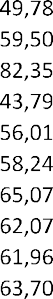 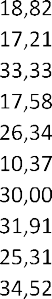 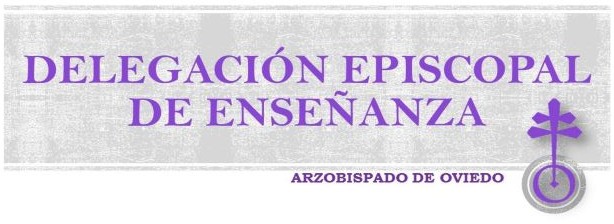 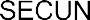 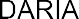 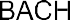 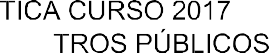 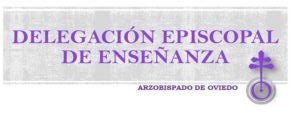 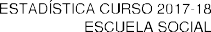 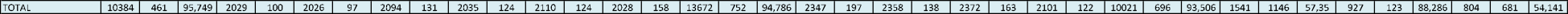 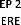 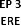 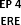 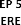 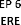 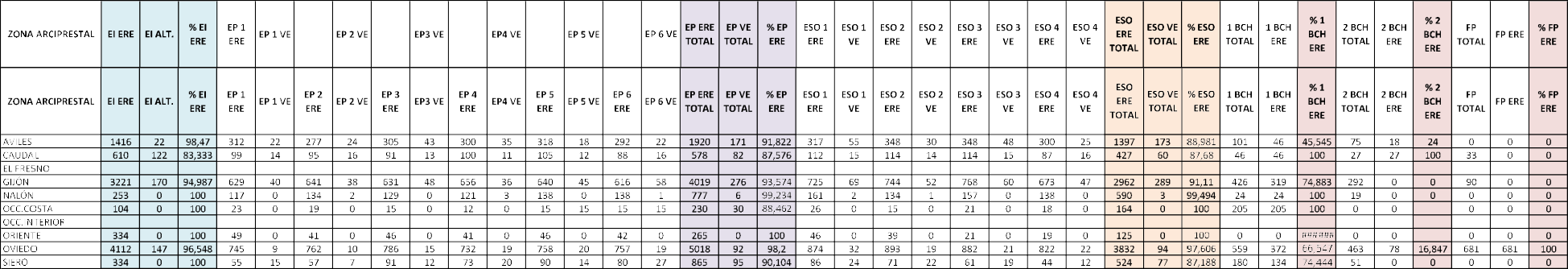 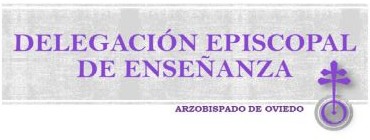 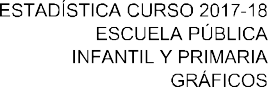 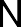 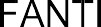 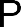 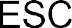 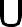 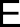 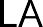 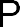 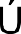 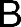 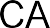 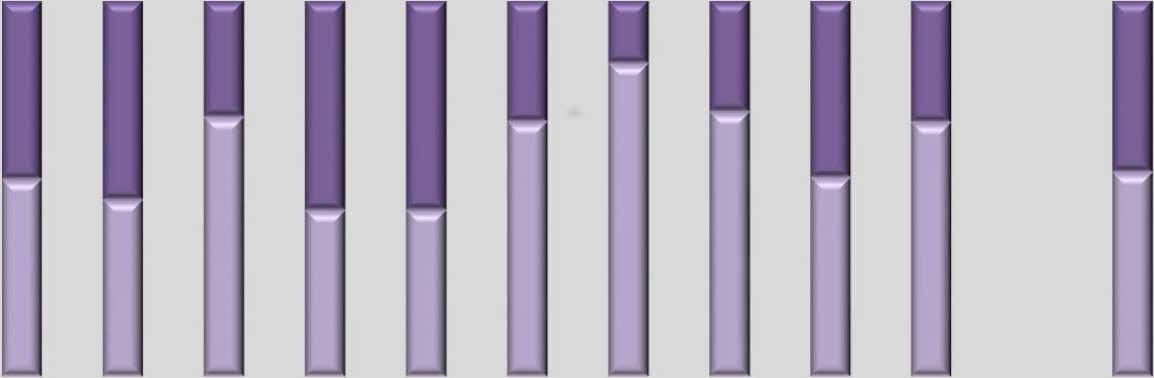 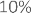 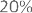 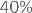 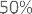 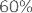 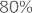 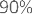 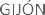 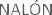 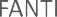 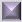 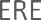 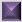 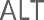 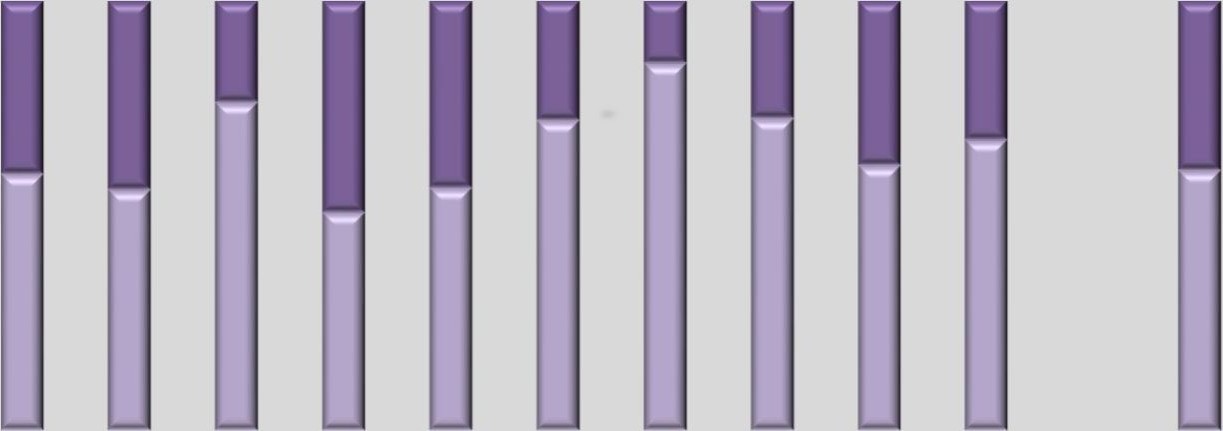 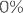 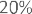 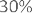 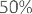 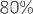 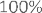 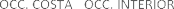 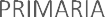 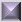 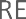 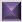 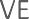 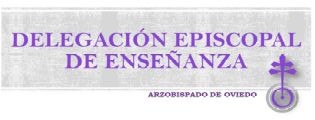 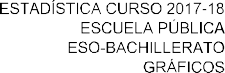 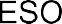 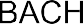 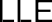 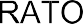 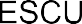 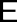 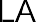 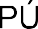 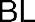 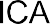 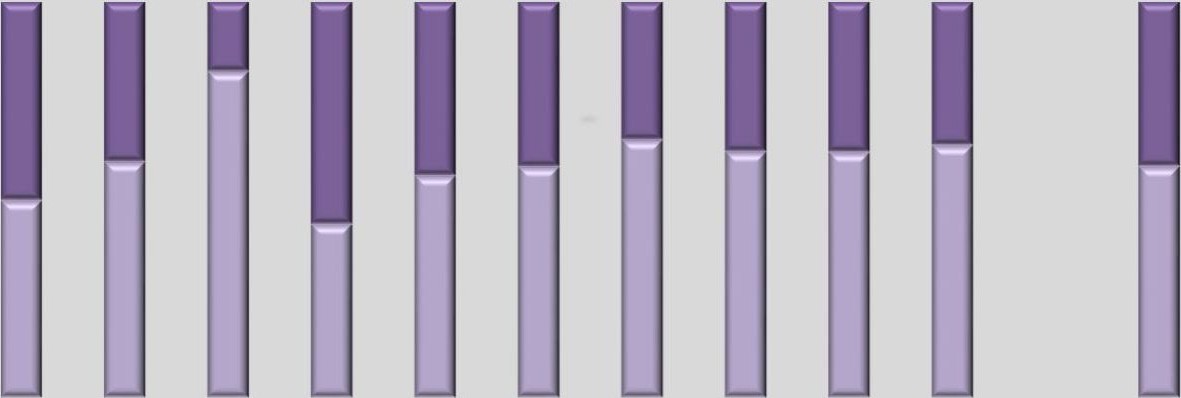 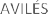 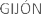 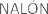 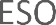 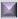 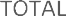 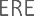 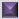 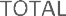 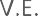 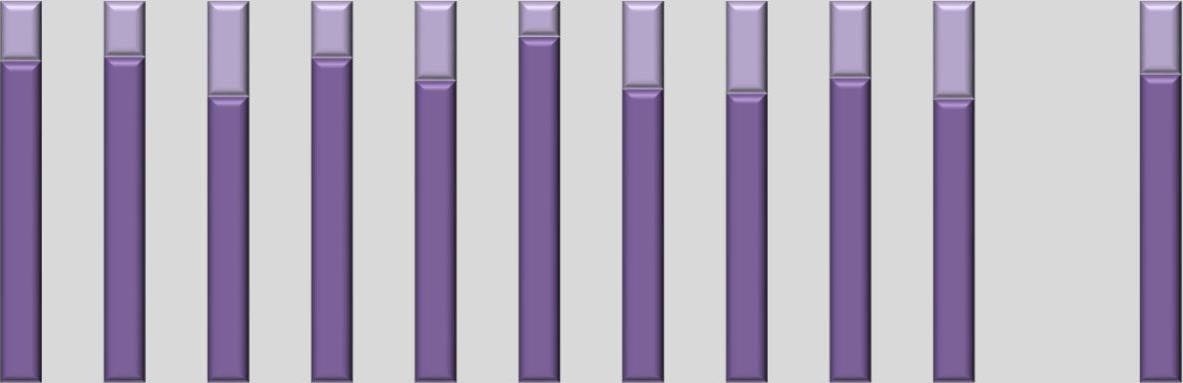 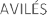 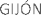 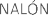 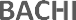 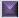 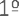 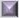 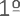 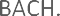 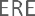 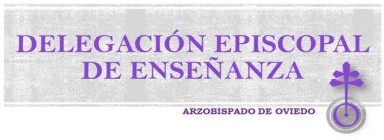 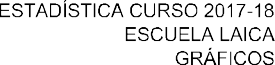 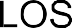 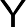 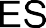 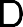 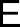 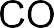 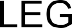 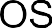 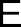 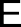 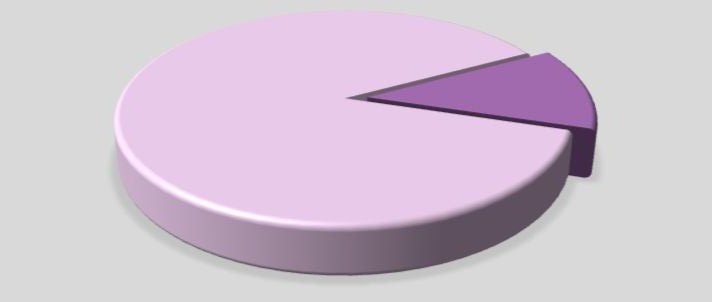 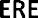 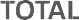 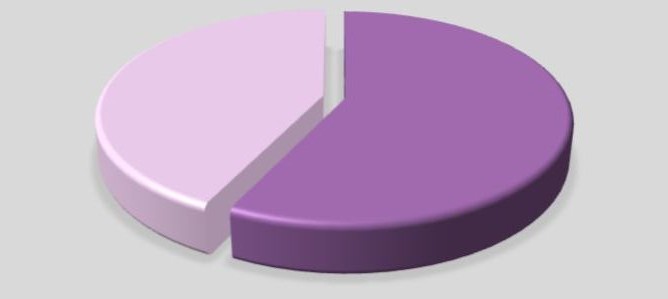 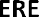 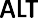 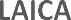 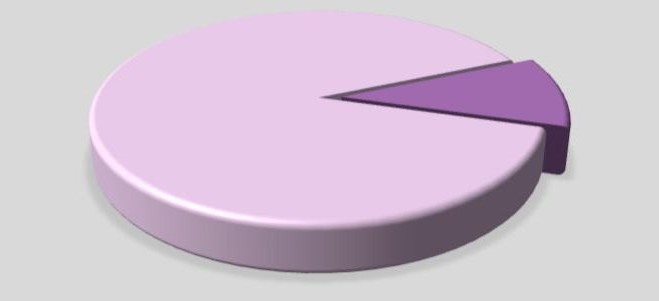 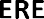 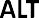 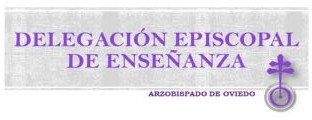 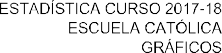 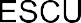 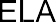 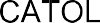 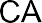 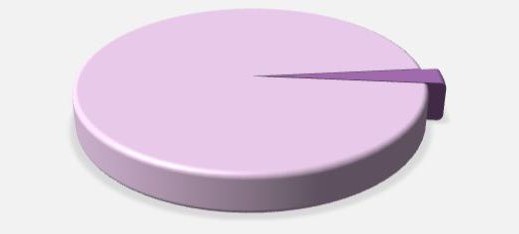 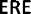 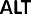 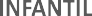 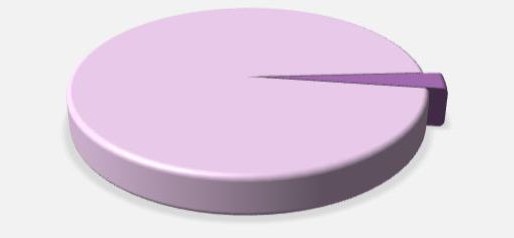 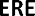 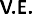 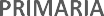 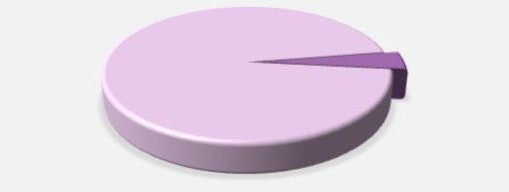 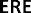 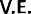 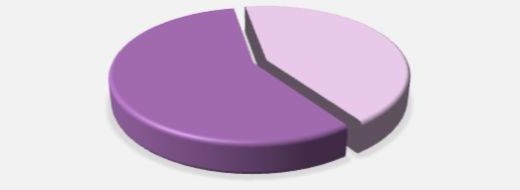 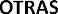 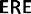 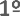 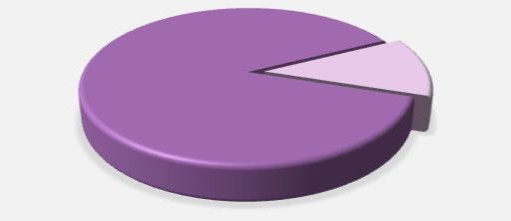 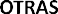 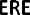 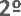 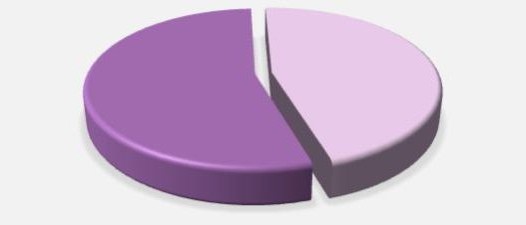 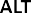 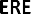 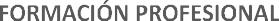 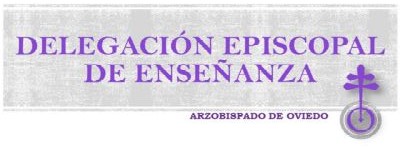 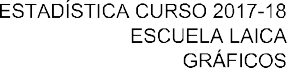 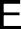 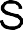 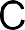 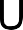 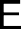 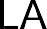 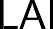 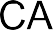 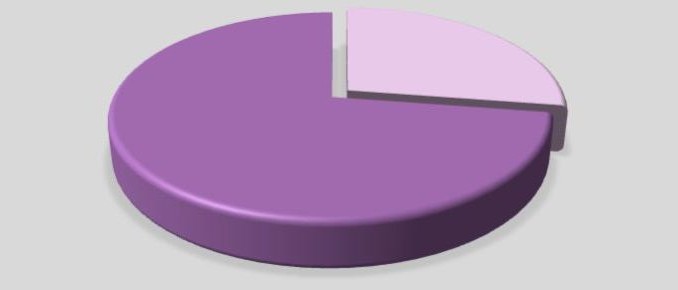 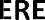 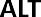 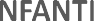 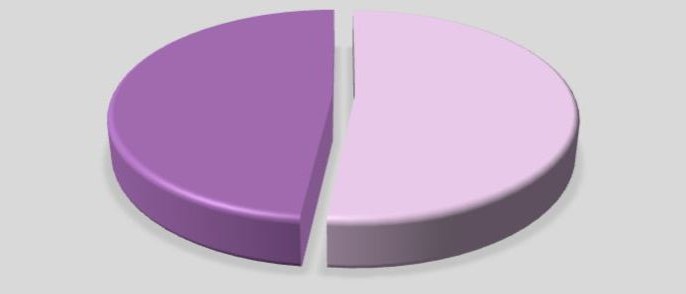 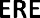 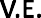 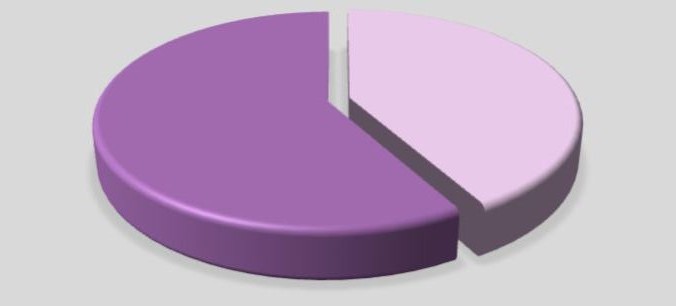 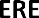 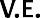 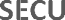 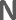 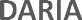 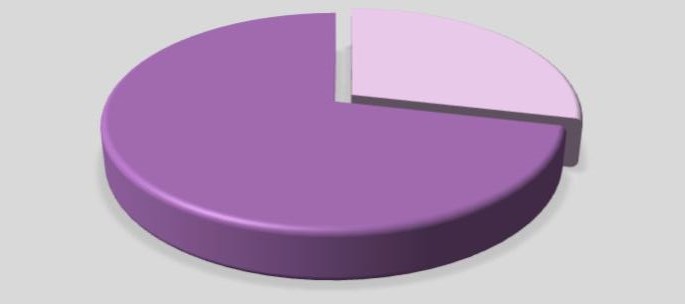 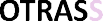 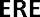 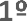 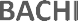 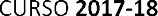 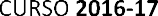 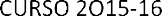 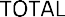 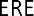 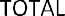 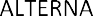 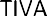 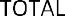 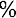 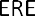 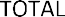 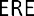 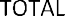 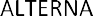 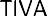 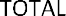 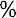 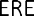 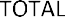 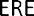 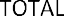 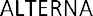 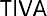 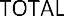 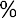 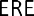 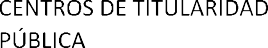 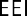 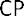 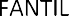 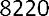 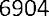 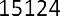 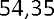 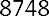 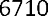 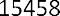 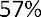 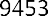 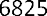 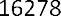 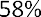 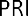 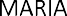 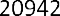 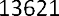 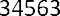 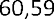 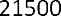 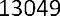 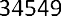 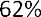 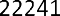 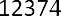 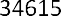 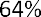 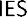 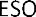 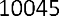 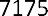 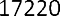 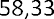 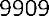 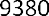 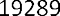 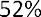 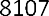 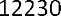 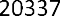 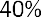 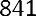 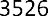 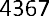 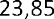 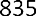 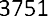 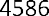 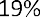 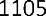 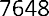 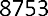 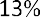 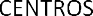 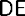 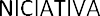 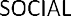 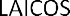 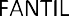 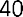 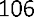 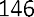 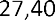 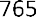 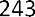 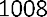 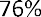 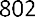 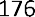 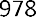 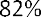 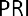 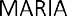 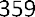 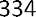 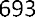 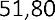 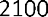 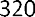 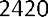 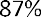 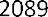 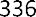 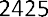 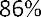 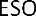 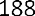 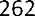 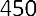 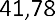 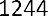 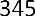 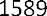 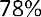 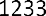 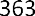 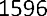 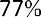 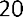 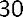 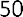 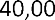 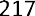 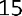 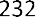 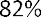 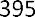 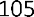 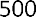 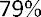 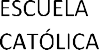 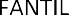 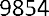 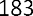 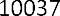 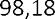 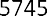 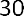 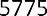 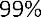 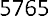 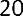 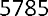 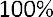 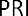 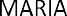 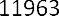 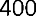 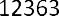 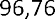 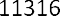 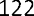 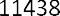 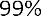 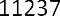 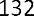 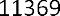 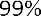 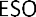 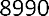 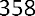 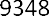 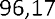 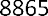 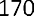 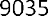 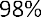 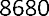 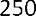 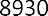 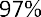 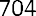 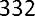 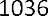 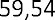 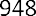 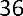 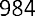 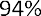 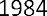 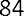 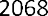 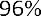 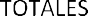 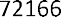 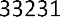 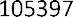 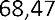 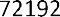 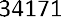 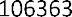 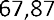 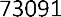 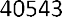 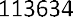 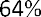 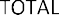 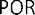 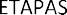 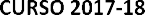 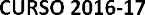 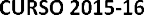 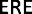 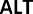 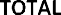 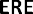 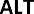 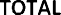 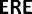 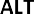 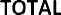 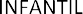 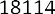 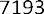 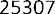 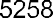 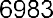 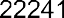 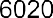 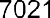 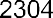 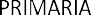 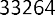 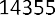 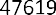 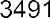 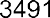 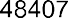 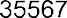 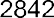 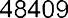 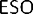 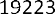 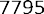 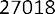 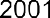 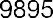 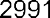 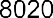 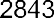 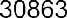 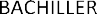 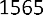 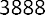 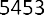 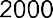 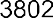 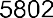 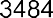 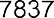 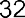 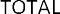 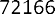 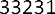 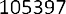 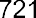 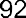 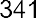 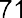 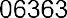 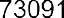 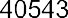 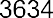 CURSO 2017-18CURSO 2017-18CURSO 2017-18CURSO 2017-18CURSO 2016-17CURSO 2016-17CURSO 2016-17CURSO 2016-17CURSO 2O15-16CURSO 2O15-16CURSO 2O15-16CURSO 2O15-16DIFERENCIA CURSO 17-18RESPECTOA 16-17DIFERENCIA CURSO 17-18RESPECTOA 16-17DIFERENCIA CURSO 17-18RESPECTOA 16-17DIFERENCIA CURSO 16-17RESPECTOA 15-16DIFERENCIA CURSO 16-17RESPECTOA 15-16DIFERENCIA CURSO 16-17RESPECTOA 15-16TOTAL ERETOTAL ALTERNA TIVATOTAL% ERETOTAL ERETOTAL ALTERNA TIVATOTAL% ERETOTAL ERETOTAL ALTERNA TIVATOTAL% EREDIFEREN CIA ALUM. TOTALDIFEREN CIA ALUM. EREDIFEREN CIA ALUM. ALT. Y V.E.DIFEREN CIA ALUM. TOTALDIFEREN CIA ALUM. EREDIFEREN CIA ALUM. ALT. Y V.E.CENTROS DE TITULARIDAD PÚBLICAEEI Y CPINFANTIL822069041512454,35874867101545857%945368251627858%-334-528194-820-705-115CENTROS DE TITULARIDAD PÚBLICAEEI Y CPPRIMARIA20942136213456360,5921500130493454962%22241123743461564%14-558572-66-741675CENTROS DE TITULARIDAD PÚBLICAIESESO1004571751722058,33990993801928952%8107122302033740%-2069136-2205-10481802-2850CENTROS DE TITULARIDAD PÚBLICAIESBACHILLERATO8413526436723,858353751458619%11057648875313%-2196-225-4167-270-3897CENTROS DE INICIATIVA SOCIALLAICOSINFANTIL4010614627,40765243100876%80217697882%-862-725-13730-3767CENTROS DE INICIATIVA SOCIALLAICOSPRIMARIA35933469351,802100320242087%2089336242586%-1727-174114-511-16CENTROS DE INICIATIVA SOCIALLAICOSESO18826245041,781244345158978%1233363159677%-1139-1056-83-711-18CENTROS DE INICIATIVA SOCIALLAICOSBACHILLERATO20305040,002171523282%39510550079%-182-19715-268-178-90CENTROS DE INICIATIVA SOCIALRELIGIOSOS. ESCUELA CATÓLICAINFANTIL103513101066197,09574530577599%5765205785100%48864606280-10-2010CENTROS DE INICIATIVA SOCIALRELIGIOSOS. ESCUELA CATÓLICAPRIMARIA133224181374096,96113161221143899%112371321136999%230220062966979-10CENTROS DE INICIATIVA SOCIALRELIGIOSOS. ESCUELA CATÓLICAESO98934341032795,808865170903598%8680250893097%12921028264105185-80CENTROS DE INICIATIVA SOCIALRELIGIOSOS. ESCUELA CATÓLICABACHILLERATO1126365149156,979483698494%198484206896%507178329-1084-1036-48TOTALESTOTALESTOTALES753473348510883269,23721923417110636365%730914054311363464%24693155-686-7271-899-6372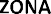 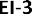 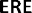 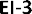 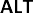 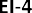 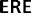 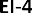 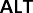 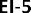 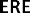 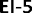 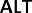 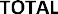 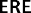 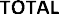 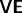 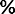 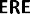 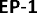 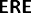 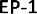 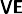 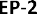 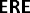 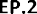 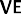 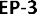 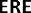 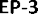 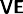 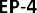 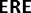 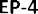 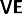 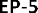 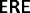 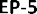 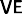 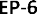 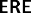 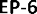 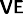 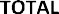 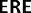 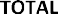 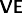 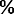 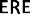 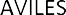 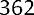 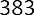 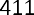 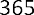 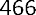 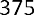 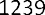 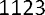 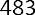 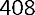 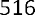 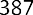 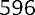 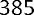 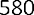 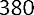 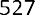 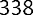 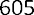 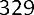 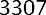 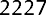 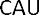 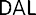 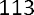 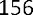 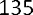 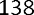 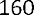 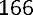 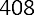 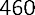 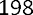 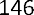 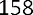 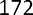 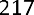 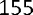 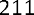 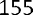 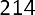 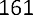 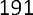 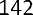 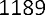 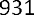 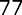 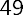 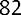 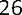 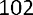 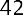 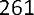 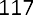 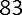 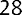 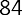 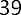 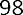 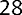 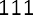 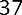 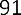 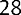 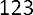 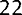 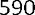 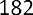 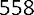 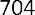 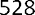 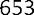 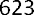 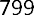 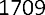 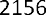 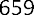 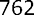 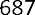 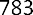 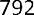 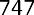 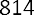 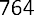 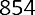 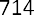 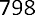 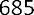 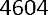 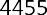 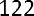 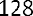 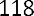 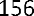 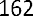 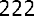 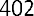 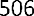 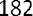 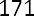 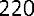 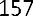 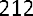 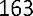 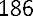 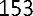 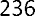 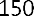 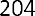 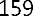 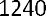 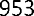 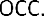 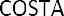 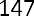 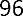 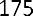 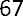 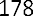 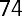 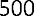 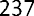 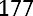 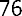 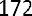 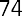 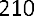 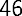 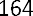 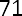 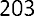 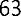 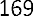 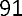 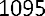 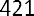 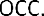 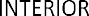 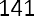 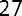 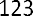 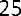 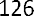 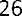 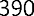 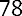 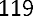 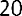 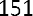 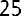 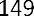 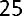 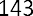 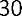 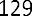 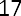 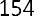 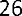 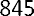 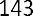 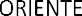 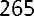 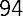 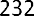 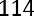 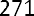 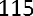 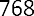 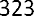 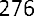 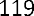 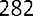 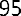 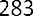 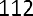 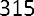 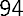 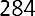 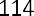 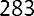 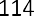 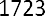 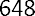 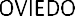 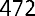 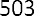 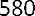 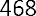 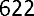 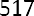 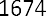 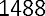 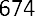 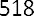 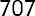 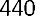 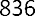 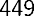 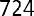 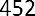 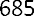 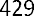 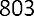 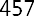 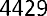 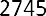 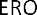 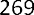 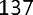 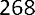 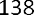 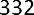 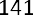 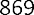 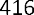 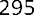 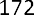 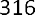 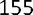 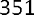 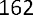 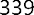 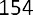 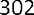 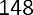 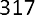 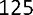 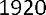 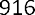 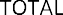 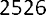 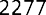 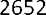 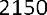 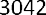 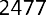 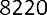 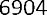 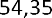 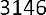 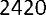 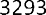 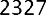 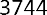 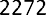 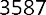 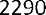 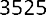 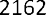 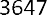 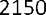 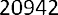 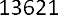 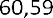 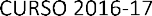 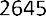 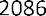 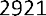 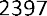 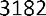 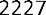 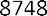 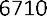 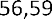 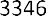 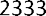 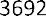 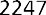 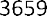 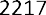 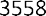 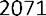 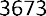 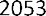 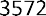 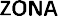 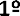 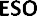 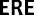 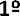 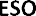 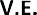 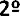 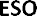 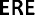 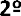 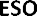 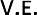 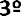 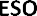 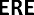 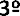 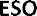 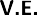 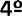 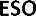 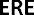 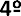 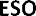 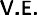 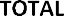 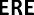 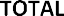 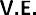 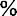 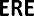 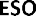 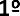 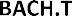 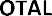 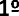 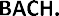 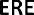 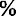 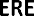 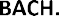 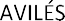 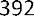 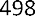 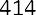 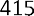 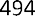 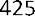 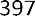 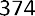 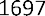 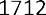 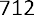 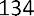 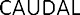 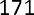 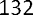 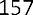 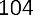 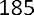 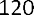 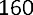 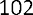 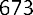 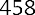 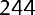 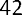 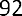 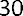 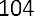 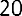 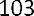 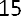 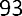 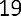 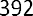 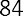 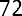 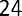 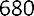 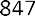 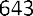 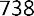 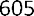 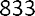 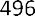 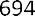 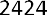 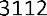 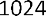 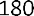 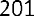 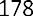 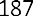 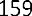 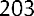 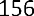 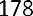 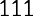 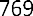 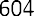 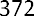 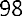 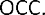 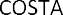 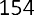 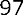 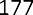 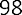 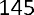 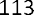 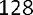 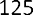 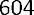 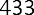 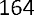 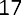 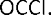 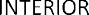 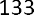 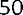 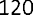 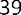 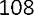 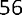 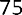 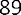 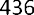 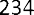 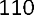 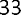 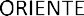 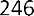 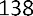 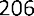 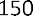 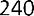 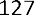 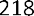 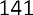 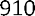 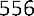 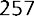 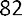 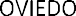 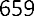 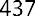 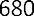 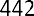 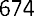 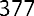 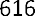 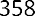 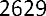 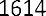 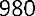 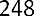 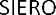 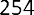 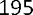 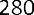 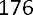 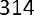 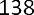 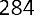 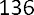 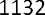 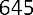 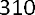 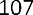 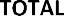 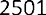 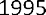 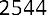 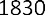 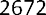 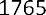 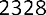 